Проблема школы:«Личностно-ориентированный подход   в обучении и воспитании учащихся в условиях  перехода на ФГОС»Проблема ШМО:«Современные образовательные технологии в учебно – воспитательном процессе в школе в условиях ФГОС». Цель: Повышение профессионального мастерства педагога и его личностной культуры в условиях ФГОС  путём внедрения в учебно-воспитательный процесс современных образовательных технологий  Задачи:          1.Повышение теоретического, научно-методического уровня подготовки учителей начальных классов: ознакомление с нормативными документами, овладение современными педагогическими технологиями, совершенствование методики преподавания учебных предметов, изучение психологических аспектов личности и педагогики в свете новых образовательных стандартов.           2.Обеспечение выполнения единых принципиальных подходов к образованию и социализации учащихся в свете новых образовательных стандартов. Учет преемственности при переходе на каждую ступень образования – от дошкольной подготовки до перехода в среднее звено. Преемственность обеспечивается при соблюдении единых принципов обучения и воспитания, с использованием соответствующих возрасту технологий и методик преподавания, а также на уровне содержания образования.           3.Активное внедрение в педагогическую деятельность современных образовательных технологий в рамках урока и внеурочной деятельности;      4.  Обновление  содержания и качества образования в условиях реализации образовательной инициативы «Наша новая школа».   Функциональные обязанности руководителя школьного МО.(разрабатываются на основе Положения о школьном методическом объединении)Руководитель школьного методического объединения:•       Анализирует и планирует работу школьного методического объединения, разрабатывает меры по ее совершенствованию.•        Готовит и проводит заседания школьного методического объединения.•        Организует изучение нормативной и методической документации по вопросам образования и преподавания предмета.•        Участвует в отборе содержания, освоении нового содержания, технологий и методов, составлении и рецензировании учебных программ по предмету с учетом вариативности и разноуровневости.•         Организует консультирование педагогических работников по вопросам составления учебных, учебно-тематических планов и программ по дисциплинам и учебным курсам.•          Участвует в разработке методических и информационных материалов, в диагностике, прогнозировании и планировании образовательного процесса по предмету.•          Участвует в аттестации учителей-предметников, в подготовке диагностического и экспертного заключения по результатам их работы для городской и Главной аттестационной комиссии.•          Направляет работу методического объединения на повышение профессионального, культурного и творческого роста педагогов.•          Участвует в отслеживании, регулировании и коррекции учебно-воспитательного процесса по предмету на заданном уровне и переводе его на более высокий уровень.•          Совместно с заместителем директора по УВР организует работу по изучению, обобщению передового педагогического опыта учителей-предметников и внедрению его в практику работы педагогов.•          Организует взаимопосещение уроков членов МО с последующим их самоанализом и анализом.•           Разрабатывает систему требований к оценке результатов освоения программ различного направления.•          Организует проведение отчетов о профессиональном самообразовании, о работе на курсах повышения квалификации, заслушивание отчетов о творческой деятельности.•          Организует работу по оборудованию кабинетов в соответствии с современными требованиями.•           Участвует в работе методического совета общеобразовательного учреждения.•           Ведет установленную документацию ШМО.Банк данных об учителях МОПерспективный график аттестации учителей.Перспективный график курсовой подготовки учителей.График проведения открытых занятий по предметамТемы самообразования учителей начальных классов ПЛАН РАБОТЫ ПО ПРЕЕМСТВЕННОСТИ.Начальное и основное общее образование.ПЛАН РАБОТЫ ПО ПРЕЕМСТВЕННОСТИ.ДЕТСКИЙ САД И ШКОЛАЦель: развивать единую линию развития дошкольного и начального школьного  детства,  придав педагогическому процессу целостный, последовательный и перспективный характер.Методическая работа.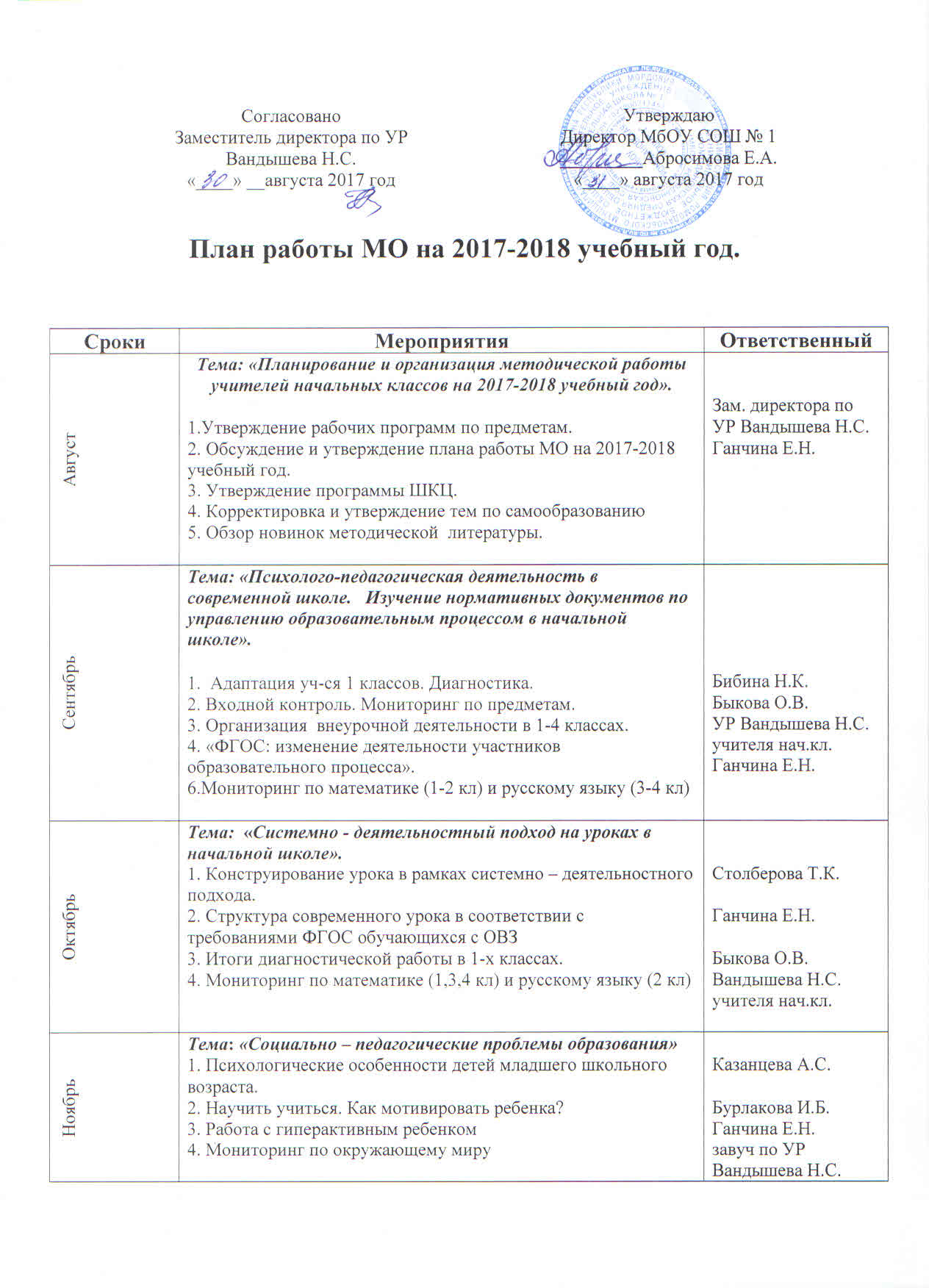 Информация об учебных программах и их учебно-методическом                обеспечении.№Фамилия, имя, отчествоГод рожденияОбразование учебное заведениеПедагог, стаж (должн.)ПредметГод прохождения курсовПрисвоенная категория, (год)УМК1.Белова Елена Александровна29.06.1973Высшее МГПИ 2005Переподготовка201624 (9)Начальные классы 12015-Переподготовка по программе «Педагогика и методика начального образования»2017-Особенности организации обучения и воспитания обучающихся с ОВЗ в условиях введения ФГОСВысшая категория(2013)УМК «Школа России»2.Богатырёва Ольга Алексеевна02.12.1957Высшее МГПИ 198136(25)Начальные классы 32011- Реализация требований ФГОС в практике учителя начальных классовПервая категория (2015)УМК «Школа России»3.Бурлакова Ирина Борисовна22.06.1971Высшее МГПИ 199226 (26)Начальные классы 12016-Инновационные технологии организации учебной деятельности младших школьников в современных условиях2016-Актуальные вопросы преподавания комплексного учебного курса «Основы религиозных культур и светской этики»2017-Особенности организации обучения и воспитания обучающихся с ОВЗ в условиях введения ФГОСПервая категория(2016)УМК «Школа России»4.Вандышева Наталья Сергеевна26.11.1972Высшее МГПИ 199425 (22)Начальные классы 22014-Инновационные технологии организации учебной деятельности младших школьников в современных условиях2014-Система руководства начальным образованием в свете требований ФГОС.2016-Особенности организации обучения и воспитания обучающихся с ОВЗ в условиях введения ФГОСВысшая категория(2015)УМК «Школа России»5.Колобова Инна Петровна26.11.1964Средне-специальное Ичалковское ПУ1993;2016 –МГПИ им. М. Е. Евсевьева32(24)Начальные классы 42016-Инновационные технологии организации учебной деятельности младших школьников в современных условиях2017-Актуальные вопросы преподавания комплексного учебного курса «Основы религиозных культур и светской этики»2017-Особенности организации обучения и воспитания обучающихся с ОВЗ в условиях введения ФГОСВысшая категория(2014)УМК«Школа России»6.Мартасова Светлана Викторовна24.07.1969Высшее МГПИ 199529 (29)Начальные классы 32016-Инновационные технологии организации учебной деятельности младшего школьника в современных условиях.Высшая категория(2013)УМК «Школа России»7.ГороховаСветлана Викторовна01.09.1963Высшее МГПИ1987Переподготовка201631 (22)Начальные классы 22015-Переподготовка по программе «Педагогика и методика начального образования»2016-Особенности организации обучения и воспитания обучающихся с ОВЗ в условиях введения ФГОСПервая категория (2014)УМК«Школа России»8.Пурцакина Любовь Ивановна28.11.1962Высшее МГУ 1984Переподготовка201633 (28)Начальные классы 42015-Переподготовка по программе «Педагогика и методика начального образования»2017-Актуальные вопросы преподавания комплексного учебного курса «Основы религиозных культур и светской этики»2017-Особенности организации обучения и воспитания обучающихся с ОВЗ в условиях введения ФГОСПервая категория (2016)УМК«Школа России»9.Столберова Татьяна Константиновна11.06.1966Высшее МГУ201332 (32)    Начальные классы 32016-Инклюзивное образование детей-инвалидов и детей с ОВЗ в условиях общеобразовательных школ2016-Инновационные технологии организации учебной деятельности младших школьников в современных условияхПервая категория(2014)УМК «Школа России»10.Ганчина Елена Николаевна1.06.1973Высшее МГПИ 199725 (15)Начальные классы 22016-Особенности организации обучения и воспитания обучающихся с ОВЗ в условиях введения ФГОС2016-Инновационные технологии организации учебной деятельности младших школьников в современных условияхПервая категория(2014)УМК «Школа России»11.Спирина Валенти на Константиновна01.01.1966Высшее, МГПИ 199032 (32)Начальные классы 42016-Инновационные технологии организации учебной деятельности младших школьников в современных условиях2017-Актуальные вопросы преподавания комплексного учебного курса «Основы религиозных культур и светской этики»2017-Особенности организации обучения и воспитания обучающихся с ОВЗ в условиях введения ФГОСПервая категория (2016)УМК«Школа России».12.Казанцева Анна СергеевнаНачальные классы 12017-Особенности организации обучения и воспитания обучающихся с ОВЗ в условиях введения ФГОС2017-Инновационные технологии организации учебной деятельности младшего школьника в современных условиях.УМК «Школа России»12.Луконина ТатьянаНиколаевна24.04.1972Высшее, МГПИ1994Переподготовка201721 (6)Учительэрзянского языка2015- Современные подходы в преподавании мордовского(эрзянского, мокшанского) языка в условиях реализации ФГОСПервая категория (2014)Мордовское книжное издательство13. Бибина Надежда Константиновна05.01.1959Высшее, МГПИ198232 (31)Логопед2016-Инклюзивное образование детей с ОВЗ в условиях реализации ФГОСВысшая (2015)14.Быкова Ольга Валентиновна28.11.1977Высшее, МГУ1988, 1992 - психолог22 (22)Психолог2015-Деятельность психологических служб ОО в условиях реализации ФГОС2016-Психолого-педагогическое сопровождение профессионального самоопределения учащихся в условиях непрерывного образования2016-Создание коррекционно-реабилитационной и развивающей среды для работы с детьми с ОВЗВысшая (2015)№Ф.И.О. учителяДата последней аттестацииПланируемый срок аттестацииПланируемый срок аттестацииПланируемый срок аттестацииПланируемый срок аттестацииПланируемый срок аттестацииПланируемый срок аттестацииПланируемый срок аттестацииПланируемый срок аттестации№Ф.И.О. учителяДата последней аттестации201720182019202020212022202320241Белова Елена Александровна2013 г.+2Богатырёва Ольга Алексеевна2015 г.+3Вандышева Наталья Сергеевна2015г.+4Колобова Инна Петровна2014 г+5Мартасова Светлана Викторовна2013 г+6Горохова Светлана Александровна2014 г.+7Бурлакова Ирина Борисовна2016 г.+8Казанцева Анна Сергеевна+9Спирина Валентина Константиновна2016 г.+10Бибина Надежда Константиновна2015 г.+11Быкова Ольга Валентиновна2015 г.+12Луконина Татьяна Николаевна2014 г.+13Ганчина Елена Николаевна2014 г.+14Столберова Татьяна Константиновна2014 г.+15Пурцакина Любовь Ивановна2016 г.+№Ф.И.О. учителя                 Планируемые сроки аттестации                 Планируемые сроки аттестации                 Планируемые сроки аттестации                 Планируемые сроки аттестации                 Планируемые сроки аттестации                 Планируемые сроки аттестации                 Планируемые сроки аттестации№Ф.И.О. учителя20172018201920202021202220231Белова Елена Александровна+2Богатырёва Ольга Алексеевна+3Вандышева Наталья Сергеевна+4Колобова Инна Петровна+5Мартасова Светлана Викторовна+6Горохова Светлана Александровна+7Бурлакова  Ирина Борисовна+8Ганчина Елена Николаевна+9Спирина Валентина Константиновна+10Бибина Надежда Константиновна+11Быкова Ольга Валентиновна+12Луконина Татьяна Николаевна+13Казанцева Анна Сергеевна+14Столберова Татьяна Константиновна+15Пурцакина Любовь Ивановна+КлассНазвание мероприятияФорма проведения ПредметДатаОтветственный1 А«Прощай, Азбука!»урок -праздникчтениефевральБурлакова И.Б.1 Б«По дорогам игры и сказки»внеклассное занятиечтениеноябрьБелова Е.А.1 В«Прощание с Азбукой»урок -праздникчтениефевральКазанцева А.С.2 А«Праздник первой отметки»внеклассное занатиечтение русский языкматематикаокр. мирмартГорохова С.А.2 Б«Праздник первой отметки»урок –праздникчтение русский языкматематикаокр. мирдекабрьВандышева Н.С.2 В«Праздник первой отметки»внеклассное занятиечтение русский языкматематикаокр. мирмартГанчина Е.Н.3 А«Весенняя капель»урокчтениемартБогатырева О.А.3 Б «У войны не детское лицо»урококр. мирмайМартасова С.В.3 В«Весну встречаем»урокчтениемартСтолберова Т.К.4 А«Прощай, 4 класс»итоговое занятиечтение русский языкматематикаокр. мирмайПурцакина Л.И.4 Б«Прощание с начальной школой»итоговое занятиечтение русский языкматематикаокр. мирмайКолобова И.П.4 В«Прощание с начальной школой»итоговое занятиечтение русский языкматематикаокр. мирмайСпирина В.К.ФИО учителяМетодическая проблема1Белова Е.А.Формирование самостоятельной читательской деятельности младших школьников.2Богатырёва О.А.Активизация речевой деятельности младших школьников в системе развивающего обучения на уроках русского языка.3Бибина Н.КСоздание единства диагностики психолого-логопедического сопровождения  в коррекционно развивающем педагогическом процессе, способствующего оказанию комплексной помощи в преодолении речевых расстройств, с отклонениями в развитии; воспитание гармонично-развитой личности учащихся в условиях ШКРЦ.4Быкова О.В.Сохранение психологического здоровья участников образовательного процесса через создание в школе здоровьесберегающей среды.5Вандышева Н.С.Организация обучения младших школьников на основе деятельностного подхода.6Горохова С.А.Формирование коммуникативных универсальныхучебных действий младших школьников.7Пурцакина Л. И.Формирование универсальных учебных действий младших школьников.8Колобова И.П.Использование информационно-коммуникативных технологий в образовательном процессе младших школьников ( УМК «Школа России»).9Мартасова С.В.Организация учебного процесса на основе требований ФГОС НОО.10Луконина Т.Н.Приобщение детей к национальному языку и национальной культуре.11Бурлакова И.Б.Использование возможностей информационных технологий в учебно-воспитательном процессе.12Спирина В.К.Формирование ключевых компетенций учащихся на основе информационно-коммуникативных технологий  в УМК « Школа России».13Столберова Т. К.Развитие познавательной деятельности на уроках в начальной школе.14Ганчина Е.Н.Системно-деятельностный подход в обучении как фактор развития личности младшего школьника15Казанцева А.С.Развитие речи младших школьников на уроках русского языка и литературного чтения.№МероприятияСрокиОтветственные1.Уточнение и корректировка плана списков учащихся 5 классов.СентябрьРуководители МО2.Составление совместного плана работы МО учителей начальных классов и учителей предметниковСентябрьРуководители МО3.Посещение уроков в 5 классе учителями начальных классовСентябрьУчителя начальных классов4.Срезовые контрольные работы по математике, русскому языку в 5 классах. Сравнительный анализ с итоговыми результатами за начальную школу.ОктябрьЗавуч по учебной работе5.Совместное объединение с учителями – предметниками: характеристика класса. Проблемы, трудности; анализ состояния здоровья учащихся; адаптация пятиклассников, анализ посещённых уроков, рекомендации; выводы и предложения.ОктябрьЗавуч по учебной работе, логопед,учителя начальных классов, классные руководители.6.Знакомство учителей предметников с программами и методикой преподавания в начальной школе через посещение уроков. Беседы с учителями начальных классов.В течение годаУчителя предметники7.Сравнительный анализ успеваемости: начальная школа – 5 класс. Выявление положительных тенденций и негатива.ОктябрьЗавуч по учебной работе, руководители МО8.Родительское собрание: «Адаптация первоклассников к школе»НоябрьУчителя начальных классов, педагог - психолог9.Сравнительный анализ успеваемости: начальная школа – 5 класс. Выявление положительных тенденций и негатива.ДекабрьЗавуч по учебной работе, руководители МО10.Психолого – педагогическая подготовка выпускников начальных классов к адаптации в среднем звене: классные часы, родительские собрания, встречи с психологом. В течение годаПсихолог, учителя 4 классов.11.Диагностико – психологическое изучение учащихся 4 классов: выявление их склонностей. Определение интеллектуального  фона классов.В течение годаПсихолог, учителя 4 классов.12.Посещение уроков в 4 классах учителями  предметниками.Январь - мартУчителя 4 классов, учителя предметники13.Совещание при директоре «Адаптация учащихся 5 классов на вторую ступень обучения»ФевральДиректор, учителя начальных классов, педагог – психолог, учителя предметники, учитель – логопед.14.Совещание при директоре «Адаптация и диагностика учащихся 1 классов».МартДиректор, учителя начальных классов, педагог – психолог, учитель – логопед.15.Совместное методическое объединение «Преемственность и единые подходы к уровню требований по предметам в начальной школе и среднем звене»АпрельРуководители МО16.Знакомство будущих классных руководителей с учащимися 4 классов.АпрельУчителя 4 классов, классные   руководители17.Итоговые контрольные работы по математике, русскому языку, литературному чтению в 4 классахАпрельЗавуч по учебной работе, учителя 4 классов18.Анализ проведённых работ.АпрельЗавуч по учебной работе,19.Контроль за выполнением государственного стандарта в выпускных начальных классах.МайЗавуч по учебной работе,20.Родительское собрание. Цель: знакомство с классными руководителями, учителями предметниками.МайУчителя 4 классов, классные   руководителиМероприятияСрокиОтветственные1.Обсуждение плана работы по подготовке детей к школеСентябрьУчителя начальных классов, логопед, психолог2.Знакомство воспитателей с программой обучения и воспитания в 1 классеСентябрьУчителя начальных классов3.Знакомство учителей с программой обучения и воспитания в 1 классеСентябрьУчителя начальных классов4.Посещение воспитателями уроков в 1 классеСентябрьУчителя начальных классов5.Посещение учителями занятий в детском саду – в начале года:Цель: знакомство с детьми  подготовительной группы и формами работы;Во второй половине года: цель: знакомство с уровнем полученных знаний, умений и навыков, творческих способностей  детей детского сада.Занятия: музыкальные, конструирование, развитие речи, формирование элементарных математических представлений, физическое воспитание, занятия с психологом.ОктябрьАпрельУчителя начальных классов, логопед, психолог.6.Участие учителей школы в работе педагогического совещания «Итоги воспитательно – образовательной работы в подготовительной к школе группе»МайУчителя начальных классов, логопед, психолог.ДекабрьТема: « Методика ведения проектно – исследовательской деятельности на начальном этапе обучения в условиях ФГОС» 1. Как разработать и провести проект в начальной школе. Обмен опытом по проведенным проектам (методическая копилка)2.Прохождение программного материала за 1 полугодие.3.Результативность работы за 1 полугодие.4.Мониторинг по окружающем миру (1 кл) и русскому языку (2-4 кл)Богатырева О.А.Мартасова С.В.завуч по УРВандышева Н.С.учителя нач.кл.ЯнварьТема: «Модели построения духовно-нравственного аспекта в условиях ФГОС».1. Нравственные и духовные ориентиры на уроках окружающего мира.2.Воспитание нравственных качеств в практике внеклассной работы с младшими школьниками.3. Предметная неделя по математике.4. Мониторинг по математике (1 кл.)5. Контроль чтения (2-4 кл.)Спирина В.К.Колобова И.П.учителя нач.кл.завуч по УРВандышева Н.С.ФевральТема: «Использование информационных технологий в начальных классах – как одно из условий повышения качества образования»1. Особенности использования цифровых информационных технологий, позволяющих формировать у школьников ключевые компетенции.2. Формы использования информационных технологий и Интернет технологий в процессе изучения учебных предметов.3. Использование информационных технологий во внеурочной деятельности. 3. Мониторинг по математике (2-4 кл.) и русскому языку (1 кл.)Ганчина Е.Н.Горохова С.А.Белова Е.А.завуч по УРВандышева Н.С.МартТема: «Формированиеи универсальных учебных действий на основе программы УМК «Школа России»1.Пути  формирования учебно-познавательных компетенций обучающихся.2..Изучение методов педагогической   диагностики в соответствии с новым ФГОС.3. Новые методики обучения правильности чтения младших школьников.4. Мониторинг по математике (1 кл) и русскому языку (2-4кл).Пурцакина Л.И.Быкова О.В.Горохова С.А.завуч по УРВандышева Н.С.АпрельТема: «Пути интенсификации учебного процесса в начальных классах».1 Готовность уч-ся 4-х классов к обучению в среднем звене.  Психолого - педагогическое  представление 4-х классов.2. Итоговая диагностика уч-ся 1 - 4 классов.3. Мониторинг качества обученности учащихся 2-3-х классов.4.Мониторинг по математике.Быкова О.В.Бибина Н.К.завуч по УРВандышева Н.С.МайТема: «Итоги деятельности по внедрению ФГОС второго поколения в 2017-2018 учебном году. Завершение учебного года. Подведение итогов промежуточной аттестации».1. Подведение итогов работы учителей 1-х классов по новому ФГОС2.Совместный анализ итоговых к/р за курс начальной школы.3.Анализ работы МО учителей начальных классов за 2017-2018 учебный год.4.Обсуждение плана работы МО  на 2018-2019 учебный год.5.Мониторинг по окружающему миру.6. Контроль чтения.Бурлакова И.Б.Белова Е.А.Казанцева А.С.Ганчина Е.Н.завуч по УРВандышева Н.С.УчительПрограмма. Авторы, название учебникаклассИздательствоОбеспечение                                              Русский язык                                              Русский язык                                              Русский язык                                              Русский языкКолобова И.П. Пурцакина Л.И Спирина В.К.« Школа России»В.П. Канакина, В.Г. ГорецкийРусский язык4Просвещение100 %Богатырёва О.А. Мартасова СВ.Столберова Т. К.« Школа России»В.П. Канакина, В.Г. ГорецкийРусский язык3Просвещение100 %Горохова С.А.Вандышева Н.С.Ганчина Е.Н.« Школа России»В.П. Канакина, В.Г. ГорецкийРусский язык2Просвещение100 %Бурлакова И.Б.Белова Е.А.Казанцева А.С.« Школа России»В.П. Канакина, В.Г. ГорецкийРусский язык1Просвещение100 %Литературное чтениеЛитературное чтениеЛитературное чтениеЛитературное чтениеКолобова И.П. Пурцакина Л.И Спирина В.К.Л.Ф. Климанова, В.Г. ГорецкийЛитературное чтение4Просвещение100 %Богатырёва О.А. Мартасова СВ.Столберова Т. К.Л.Ф. Климанова, В.Г. ГорецкийЛитературное чтение3Просвещение100 %Горохова С.А.Вандышева Н.С.Ганчина Е.Н.Л.Ф. Климанова, В.Г. ГорецкийЛитературное чтение2Просвещение100 %Бурлакова И.Б.Белова Е.А.Казанцева А.С.Л.Ф. Климанова, В.Г. ГорецкийЛитературное чтение1Просвещение100 %МатематикаМатематикаМатематикаМатематикаКолобова И.П. Пурцакина Л.И Спирина В.К.М.И. Моро, М.А. Бантова, Г.В. БельтюковаМатематика4Просвещение100 %Богатырёва О.А. Мартасова СВ.Столберова Т. К.М.И. Моро, М.А. Бантова, Г.В. БельтюковаМатематика3Просвещение100 %Горохова С.А.Вандышева Н.С.Ганчина Е.Н.М.И. Моро, М.А. Бантова, Г.В. БельтюковаМатематика2Просвещение100 %Бурлакова И.Б.Белова Е.А.Казанцева А.С.М.И. Моро, М.А. Бантова, Г.В. БельтюковаМатематика1Просвещение100 %Окружающий мирОкружающий мирОкружающий мирОкружающий мирОкружающий мирОкружающий мирОкружающий мирКолобова И.П. Пурцакина Л.И Спирина В.К.Колобова И.П. Пурцакина Л.И Спирина В.К.Колобова И.П. Пурцакина Л.И Спирина В.К.А.А. ПлешаковОкружающий мир4ПросвещениеПросвещение100 %100 %Богатырёва О.А. Мартасова СВ.Столберова Т. К.Богатырёва О.А. Мартасова СВ.Столберова Т. К.Богатырёва О.А. Мартасова СВ.Столберова Т. К.А.А. ПлешаковОкружающий мир3ПросвещениеПросвещение100 %100 %Горохова С.А.Вандышева Н.С.Ганчина Е.Н.Горохова С.А.Вандышева Н.С.Ганчина Е.Н.Горохова С.А.Вандышева Н.С.Ганчина Е.Н.А.А. ПлешаковОкружающий мир2ПросвещениеПросвещение100 %100 %Бурлакова И.Б.Белова Е.А.Казанцева А.С.Бурлакова И.Б.Белова Е.А.Казанцева А.С.Бурлакова И.Б.Белова Е.А.Казанцева А.С.А.А. ПлешаковОкружающий мир1ПросвещениеПросвещение100 %100 %Искусство (Музыка и ИЗО)Искусство (Музыка и ИЗО)Искусство (Музыка и ИЗО)Искусство (Музыка и ИЗО)Искусство (Музыка и ИЗО)Искусство (Музыка и ИЗО)Искусство (Музыка и ИЗО)Колобова И.П. Пурцакина Л.И Спирина В.К.Колобова И.П. Пурцакина Л.И Спирина В.К.Колобова И.П. Пурцакина Л.И Спирина В.К.Л.А. Неменская Изобразительное искусство 4ПросвещениеПросвещение100 %100 %Богатырёва О.А. Мартасова СВ.Столберова Т. К.Богатырёва О.А. Мартасова СВ.Столберова Т. К.Богатырёва О.А. Мартасова СВ.Столберова Т. К.Н.А. Горяева, Л.А. НеменскаяИзобразительное искусство3ПросвещениеПросвещение100 %100 %Горохова С.А.Вандышева Н.С.Ганчина Е.Н.Горохова С.А.Вандышева Н.С.Ганчина Е.Н.Горохова С.А.Вандышева Н.С.Ганчина Е.Н.Е.И. КоротееваИзобразительное искусство2ПросвещениеПросвещение100 %100 %Бурлакова И.Б.Белова Е.А.Казанцева А.С.Бурлакова И.Б.Белова Е.А.Казанцева А.С.Бурлакова И.Б.Белова Е.А.Казанцева А.С.Л.А. Неменская Изобразительное искусство1ПросвещениеПросвещение100 %100 %Технология Технология Технология Технология Технология Технология Технология Колобова И.П. Пурцакина Л.И Спирина В.К.Колобова И.П. Пурцакина Л.И Спирина В.К.Колобова И.П. Пурцакина Л.И Спирина В.К.Е.А. Лутцева, Т.П. ЗуеваТехнология 4 Просвещение Просвещение100 %100 %Богатырёва О.А. Мартасова СВ.Столберова Т. К.Богатырёва О.А. Мартасова СВ.Столберова Т. К.Богатырёва О.А. Мартасова СВ.Столберова Т. К.Е.А. Лутцева, Т.П. ЗуеваТехнология3ПросвещениеПросвещение100 %100 %Горохова С.А.Вандышева Н.С.Ганчина Е.Н.Горохова С.А.Вандышева Н.С.Ганчина Е.Н.Горохова С.А.Вандышева Н.С.Ганчина Е.Н.Е.А. Лутцева, Т.П. ЗуеваТехнология2ПросвещениеПросвещение100 %100 %Бурлакова И.Б.Белова Е.А.Казанцева А.С.Бурлакова И.Б.Белова Е.А.Казанцева А.С.Бурлакова И.Б.Белова Е.А.Казанцева А.С.Е.А. Лутцева, Т.П. ЗуеваТехнология1ПросвещениеПросвещение100 %100 %Учебно-методическое обеспечение учителя-логопеда и педагога-психолога.Учебно-методическое обеспечение учителя-логопеда и педагога-психолога.Учебно-методическое обеспечение учителя-логопеда и педагога-психолога.Учебно-методическое обеспечение учителя-логопеда и педагога-психолога.Учебно-методическое обеспечение учителя-логопеда и педагога-психолога.Учебно-методическое обеспечение учителя-логопеда и педагога-психолога.Учебно-методическое обеспечение учителя-логопеда и педагога-психолога.Учебно-методическое обеспечение учителя-логопеда и педагога-психолога.Бибина Н.К.Бибина Н.К.Бибина Н.К.Программа коррекционно-развивающего сопровождения по формированию зрительного,слухового восприятия,памяти,познавательных процессов в группе детей кратковременного пребывания будущих первоклассников.Программа коррекционно-развивающего сопровождения по формированию зрительного,слухового восприятия,памяти,познавательных процессов в группе детей кратковременного пребывания будущих первоклассников.ДошкольникиДошкольникиБибина Н.К.Бибина Н.К.Бибина Н.К.Программа комплексного сопровождения учащихся с нарушениями письменной речиПрограмма комплексного сопровождения учащихся с нарушениями письменной речи1-51-5Бибина Н.К.Бибина Н.К.Бибина Н.К.Программа коррекционно-развивающей работы по преодолению фонетико-фонематическому нарушению у детей.Программа коррекционно-развивающей работы по преодолению фонетико-фонематическому нарушению у детей.1-51-5Быкова О.В.Быкова О.В.Быкова О.В.Н.Локалова «120 уроков психологического развития»Н.Локалова «120 уроков психологического развития»1-41-4Быкова О.В.Быкова О.В.Быкова О.В.Р.А.Цукерман ,К.Н.Поливанова «Введение в школьную жизнь».Р.А.Цукерман ,К.Н.Поливанова «Введение в школьную жизнь».1-41-4